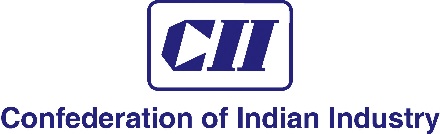 MAJOR EVENTS – 2022*****************EventDateLocationBrief Description12th Defence Expo 10 – 13 March Gandhinagar, GujaratThe 12th edition of DefExpo, on Land, Naval & Homeland Security Systems will be organised by the Government of India. The Exhibition will be held at Helipad Exhibition Centre (HEC) and Inaugural/official functions & seminars will be held at Mahatma Mandir Convention and Exhibition Centre (MMCEC). CII will organize seminars during the event. https://defexpo.gov.in/CII Internet of Things Summit for Digital and Make in India 11 March VirtualThe Summit will provide insights to all stakeholders on how IoT professes to change the very nature of traditional industries such as manufacturing, utilities, automotive, healthcare, transportation and usher in a paradigm shift in business models.Global Unicorn Summit6-7 April VirtualCII Future Business Group is organizing the 1st “Global Unicorn Summit – Shaping 1000 Unicorns by 2030”. The summit will have focus on engaging the young, new, domestic, and international leaders of existing and fresh businesses to work towards enhancement of its new dimensions with specific role of technology being an enabler, building an entrepreneurial ecosystem, investors viewpoint and sustainable business.3rd Agri Tech South 8-10 April Hyderabad, TelanganaThe 3rd edition of Agri Tech South aims to create a platform to showcase and introduce the best and latest agri inputs, products, services and technologies that would drive the agriculture of the future, and to convene some of the best minds from across the globe in the space of agriculture along with key representatives from government, industry, academia and the farming community to discuss, deliberate, identify priorities and propose an agenda for the growth of the agriculture sector in the country.http://www.ciiagritechsouth.in/Invest Rajasthan 202224 - 25 April Jaipur, RajasthanInvest Rajasthan is Rajasthan State’s active investor outreach program comprising domestic, national and international investor meets, embassy connect programs and virtual seminars. The program aims at soliciting investment proposals, processing them on a mission mode and taking them to fruition.https://invest.rajasthan.gov.in/EXCON 17 - 21 May Bangalore, KarnatakaEXCON is the largest Construction Equipment Exhibition in South Asia. Excon will also have conferences organized by CII, Builders Association of India (BAI) and Indian Construction Equipment Manufacturers Association (ICEMA). Main features:3,00,000 Sq.Mts of Exhibition Display AreaUFI Approved Event1250+ Exhibitors Including 350 From Abroad10 Country Pavilions50,000+ Business VisitorsProduct Launcheshttp://www.excon.in/ India Gaming Show & ConferenceMay Delhi or MumbaiThis is organized with an aim to develop the Indian gaming ecosystem, address challenges and bring exposure to larger audience. https://www.gamingshow.in/CII Digital Health Conclave 2022May Delhi/HybridCII Digital Health Conclave 2022 will focus on how Healthtech sector is adding value to the overall healthcare ecosystem of the country, how it will continue to do so in the future and what is the regulatory/policy support that Healthtech requires from the government 15th CII Health Insurance Summit 2022June Hybrid/DelhiAt this Summit, there are conversations on a reimagined healthcare delivery with innovative and attractive health Insurance schemes that is able to reach the missing middle and improve the overall penetration of this sector. FoodPro 5-7 August Chennai, Tamil Nadu, IndiaFoodPro is an exclusive initiative on Food Processing, Packaging & Food Technology since the year 1995.  http://ciifoodpro.in/fp/index.php3rd CII Public Health Summit 2022August Hybrid/DelhiThis Summit will be organized with an objective to identify and discuss post-pandemic structure and highlight emerging imperatives towards building a strong public health system in India. The conference will gather influential voices and experts from both within and beyond the sector. It will see a meaningful mix of Industry experts, senior policy makers, ministers, and decision makers from India and internationally.CII Summit FXAugust Emerging out of the pandemic, many verticals within the Animation, Visual Affects, Gaming and Comics (AVGC) sector have seen several businesses continue to grow while “live action” related sectors have had an unavoidable set back in 2020. Some of the traditional sectors have since been recovering lost ground by reinventing new methods of production, embracing virtual production technologies to recover. SummitFX seeks to spotlight, celebrate and help accelerate this industry revival.17th Sustainability SummitSeptember The Sustainability Summit focuses on driving inclusive growth and on the collective journey of stakeholders in achieving Sustainable Development Goals (SDGs) by 2030, for a resilient future.The Summit will include discussions on importance of green finance, science and technological innovations that will step up actions for a green and inclusive recovery.https://sustainabledevelopment.in/brands/sustainability-summit/14th Global Medtech SummitSeptember VirtualThe Global MedTech Summit showcases the achievements of the medical technology sector and brings together the think-tank for acute deliberations and discussions on the various facets of the sector.4th Life Sciences ConclaveSeptember The Life Sciences Conclave is a multi-stakeholder platform that would bring together leaders from across pharma, biotech, healthcare and academia for quality interactions and intimate networking with the entire pharma/ biotech value chain.  7th International conference on IPRSeptember CII has been working on strengthening the Intellectual Property (IP) eco-system in the country. It does so by demonstrating the vital role of IPR in making businesses more competitive and public services more effective. https://www.ciiipr.in/6thinternational-ipr-conference.php#:~:text=To%20discuss%20this%2C%20CII%20is,Awards%20would%20also%20be%20given.Global Innovation Conclave and India launch of Global Innovation Index 2022September The Global innovation Conclave provides a platform to understand the various elements of innovation across the industry and drive the essential role of innovation in business success in the digital era. International Space Conference & ExpoSeptember BengaluruThe International Conference and Exhibition on Space is organized in association with the Indian Space Research Organization (ISRO), NewSpace India Ltd (NSIL) and Antrix Corporation Ltd (ANTRIX). Around 70 companies, including 14 ISRO centres, international space agencies, start-ups, and Indian and international companies participated in the 2021 edition of the expo, and several international space agencies from various countries participated in the conference alongwith industry players from India and overseas. https://india-space.in/Global RE-INVEST September-November The Global RE-INVEST (Renewable Energy Investors Meet & Expo) is organised by the Ministry of New and Renewable Energy (MNRE), Government of India, in partnership with industryhttps://re-invest.in/contact/Asia Health 2022October Asia Health envisages a convergence of the various critical stakeholders who are today delivering care, adopting, transforming and pushing the boundaries towards making quality healthcare accessible, affordable and adaptable. Over the years, this has been moderated and presided over by senior policymakers and Industry captains with a vision for the overall Indian Healthcare Sector, its untapped potential and opportunities and the road ahead. 10th CII India Retail Summit October The Summit aims to bring together the key stakeholders of Indian retail sector to build synergies and forge business ties. 29th DST-CII Technology SummitOctober Technology Summit is a flagship event of CII that brings together global innovators, technology leaders, disruptive entrepreneurs, policymakers, industry stalwarts, and eminent academicians from India and partner countries to share their experiences, in the technology sectors.11th CII Education Summit October Virtual CII Education Summit is being organized for the past one decade and has received the support and patronage of the Ministry of Education, Government of India. This annual flagship event in the field of both school & higher education focuses on industry-academia partnerships, future skills, commercialization of research and entrepreneurship, holistic learning, technology, and assessments. Every year, new initiatives are taken, and key publications are released. CII Smart Manufacturing SummitOctober CII Smart Manufacturing Summit is the flagship event of the CII Smart Manufacturing Council. This year the summit will be in its 8th edition.The Summit is attended by stakeholders from industry both international and domestic, government, academia, and startups making it the best platform for any company to showcase their strength, deployment and even solutions in the area of I4.0.https://smartmfgindia.com/Event21.aspx CII Global Summit on Skill Development Oct / Nov CII conducted the First Global Summit on Skill Development in 2007 to create awareness regarding International best practices and skilling models. Ever since, CII has been organising the Summit every alternate year at different regions across India.19th CII Global SME Business SummitNovember CII Global SME Business Summit is organized in partnership with the Ministry of MSME, Government of India. The Summit is a crucial platform for disseminating know how on global demand for SMEs products; the ongoing disruptions in Global Value Chains; Technology Diffusion; Ease of Exporting through E-Commerce and International Business Forums; developing strategies to penetrate new markets through trade associations and Digital Entrepreneurship; Standardization for SMEs; Alternative & Export Financing and others.22nd India Design SummitNovember The summit is a platform to create an enduring partnership between design and organizations leading to innovation and increased economic competitiveness. Just as large and small gears work together in harmony, when designers work with organizations, they ignite innovation.  https://www.ciidesign.in/index.php/ciidesign/india_design_summit International Conference on Waste-to-Worth November DelhiThe International Waste-to-Worth Conference is organized in association with the Office of the Principal Scientific Advisor; supported by the Ministry of Environment & Forest & Climate Change, and the Swachh Bharat Mission, Ministry of Housing and Urban Affairs. The last edition of the conference also recognised the efforts of 16 outstanding Indian companies, start-ups and 04 Municipal Corporations (MCs) with CII 3R Awards in 2021. The CII 3R Awards Compendium, presenting the waste management processes and best practices of winners and recipients of awards of merit, was released during the conference. The exhibition saw around 48 exhibitors from 04 countries showcasing their strengths in waste and water management and the requisite technologies, with Poland as partner country.https://www.ciiwaste2worth.com/international-conference-2021.php?page=ConferenceCII Big Picture SummitNovember CII organises its annual Media and Entertainment flagship event called The Big Picture Summit. As with every year, the summit witnesses a host of sessions, covering the entire spectrum of the media and entertainment industry. These include broadcasting and television, OTT, films, animation & visual effects, gaming, advertising, news and publishing. Sessions have been structured to cover both horizontal issues as well as issues which are specific to particular sectors. http://www.ciibigpicture.in/ 28th CII Partnership SummitNovember / DecemberThe Partnership Summit is CII’s annual flagship international event, since 1995, CII’s centenary year, held jointly with the Department for Promotion of Industry and Internal Trade, Government of India. The Summit provides opportunities to look at how both advanced and emerging economies can collaborate and build new bridges to foster balanced and equitable growth. http://partnershipsummit.com/ CII Annual Tourism SummitDecember The Summit is an annual forum to discuss, deliberate and ideate on policy matters, promote India as an all season destination; launch innovative tourism products, create a conducive environment for engagement between government and industry; and share learnings from international best practices.CII Agro Tech IndiaDecember ChandigarhCII Agro Tech India, since its inception in 1994, has been CII’s flagship agri fair. This fair works as an ideal interaction platform between the farm producers and the agro industry. By creating linkages for value creation and value addition, the exhibition offers varied business opportunities to the technology holders as well as practical learning to the technology users.www.agrotech-india.com 